Napomena: Podatke iz tablice Ministarstvo ažurira kvartalno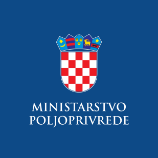 Evidencija izdanih Potvrda o sukladnosti proizvoda sa Specifikacijom proizvoda- sukladno članku 95. stavku 7. Zakona o poljoprivredi („Narodne novine“, 118/18., 42/20., 127/20. – USRH, 52/21. i 152/22.) i članku 24. Pravilnika o zaštićenim oznakama izvornosti, zaštićenim oznakama zemljopisnog podrijetla i zajamčeno tradicionalnim specijalitetima poljoprivrednih i prehrambenih proizvoda i neobveznom izrazu kvalitete „planinski proizvod“ („Narodne novine“, br. 38/2019.)  SLAVONSKA KOBASICAzaštićena oznaka zemljopisnog podrijetla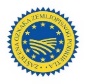 SLAVONSKA KOBASICAzaštićena oznaka zemljopisnog podrijetlaNaziv i adresa subjekta u poslovanju s hranom koji je korisnik oznakeRazdoblje valjanosti Potvrde o sukladnostiMesna industrija Ravlić d.o.o.Čvrsnička 4,31 000 Osijek16.04.2024. - 12.06.2024.